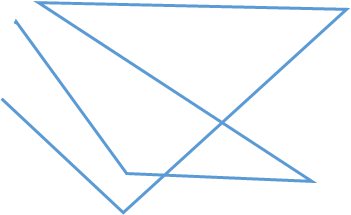 Das zu entschlüsselnde SymbolLe symbole à décrypter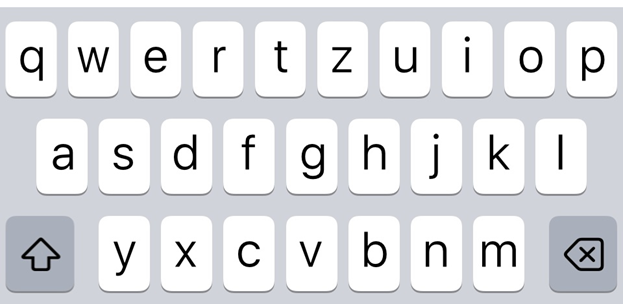 Hilfsmittel 1Outil d'aide 1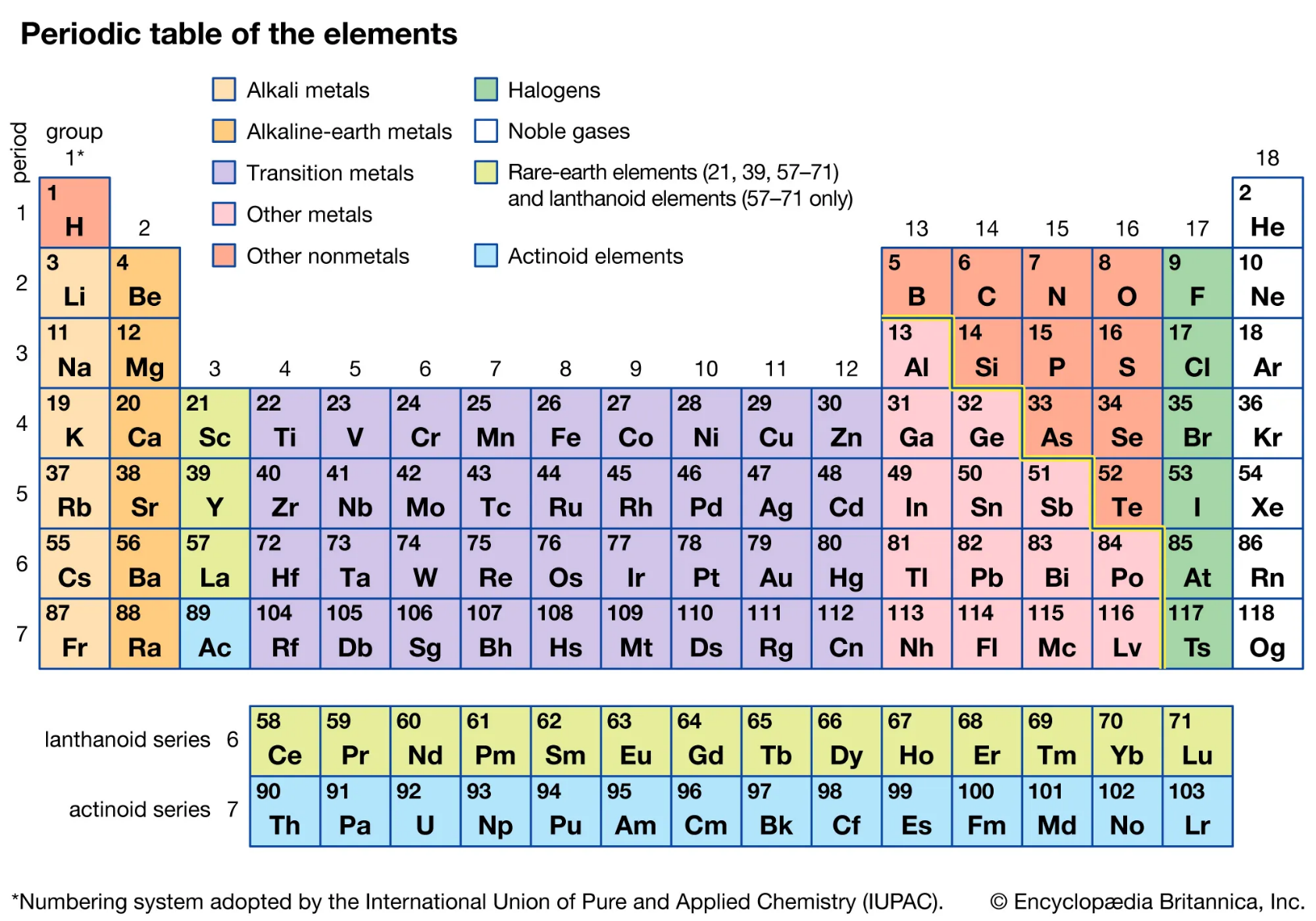 Hilfsmittel 2Outil d'aide 2